1.  ชื่อโครงงาน..............................................................................................................................................	        (ชื่อโครงงานวิจัยไม่ควรเกิน 2 บรรทัด ระบุผลลัพธ์)2.   ประเภทของโครงงาน  (ให้ทำเครื่องหมาย  ✓ลงในประเภทโครงงานวิชาชีพให้ถูกต้อง)      ❑  2.1 ประเภทสิ่งประดิษฐ์                   ❑  ประเภทที่  1  สิ่งประดิษฐ์ด้านนวัตกรรมและเทคโนโลยีการเกษตร อุตสาหกรรมสมัยใหม่       ❑  ประเภทที่  2  สิ่งประดิษฐ์ด้านนวัตกรรมและเทคโนโลยีดิจิทัล ปัญญาประดิษฐ์       ❑  ประเภทที่  3  สิ่งประดิษฐ์ด้านนวัตกรรมและเทคโนโลยีพลังงาน สิ่งแวดล้อม      ❑  ประเภทที่  4  สิ่งประดิษฐ์ด้านนวัตกรรมและเทคโนโลยีอาหาร      ❑  ประเภทที่  5 สิ่งประดิษฐ์ด้านนวัตกรรมและเทคโนโลยีเพื่อสุขภาพ (HEALTH CARE)	      ❑  ประเภทที่  6 สิ่งประดิษฐ์ด้านนวัตกรรมและเทคโนโลยี ผลิตภัณฑ์เชิงพาณิชย์        ❑ 2.2 ประเภทงานวิจัย        ❑ 2.3 ประเภทงานบริการ/พัฒนาสถานสึกษา/พัฒนานวัตกรรม/พัฒนาชุมชน        ❑ 2.4 ประเภทสื่อการเรียนการสอน3.   คณะผู้จัดทำ		3.1………………………………………………………………………………………………………………………………………                   	3.2………………………………………………………………………………………………………………………………………           3.3………………………………………………………………………………………………………………………………………            สาขาวิชา....................................................สาขางาน..........................................................................           ระดับชั้น........................ปีที่..........กลุ่ม..................  4.  ชื่อครูที่ปรึกษา	4.1 ครูผู้สอน ………………………………………………………………………………………………………………………                   	4.2 ครูที่ปรึกษา……………………………………………………………………………………………………………………             4.3 ครูที่ปรึกษาร่วม……………………..……………………………………………………………………………………… 5.  ความเป็นมาและความสำคัญของปัญหา	(บอกถึงที่มาของปัญหา โดยอ้างอิงแหล่งข้อมูลที่เชื่อถือได้  สาเหตุที่จะทำการวิจัย   เหตุผล  รวมทั้งระบุแนวทางในการแก้ปัญหา โดยเขียนสรุปเฉพาะสาระสำคัญไม่เกิน 1 หน้ากระดาษโดยประมาณ)	......................................................................................................................................................................................................................................................................................................................................................................................................................................................................................................................... ............................................................................................................................................................................. ............................................................................................................................................................................. ............................................................................................................................................................................. ............................................................................................................................................................................. ............................................................................................................................................................................. .......................................................................................................................................................................................................................................................................................................................................................... ............................................................................................................................................................................. .......................................................................................................................................................................................................................................................................................................................................................................................................................................................................................................................................6.  วัตถุประสงค์     	(ให้เขียนเป็นวัตถุประสงค์เชิงพฤติกรรมเป็นรายข้อที่สามารถวัดผลได้ โดยเรียงลำดับตามความสำคัญของวัตถุประสงค์)	1. เพื่อศึกษา………………………………………………………………………………………………………….………………                   	2. เพื่อสร้าง…………………………………………………………………………………………………………..………………             3. เพื่อหาประสิทธิภาพ…………………………………………………………………………………..………………………   	4. เพื่อหาความพึงพอใจ.......................................................................................................................     7.  สมมติฐานในการวิจัย  (ถ้ามี)     	กำหนดสมมุติฐาน เพื่อแสดงเงื่อนไขทางสถิติในการทำโครงงานวิจัย  โดยให้สอดคล้องกับวัตถุประสงค์ของการวิจัย............................................................................................................................................................................................................................................................................................................................................ ............................................................................................................................................................................. ............................................................................................................................................................................. .............................................................................................................................................................................. 8.  ขอบเขตของการวิจัย    	(ให้ระบุ โดยกำหนด ขอบเขตของงานวิจัย ด้านต่าง ๆ  ดังนี้  ด้านเนื้อหา  โครงสร้าง  ปริมาณงาน   คุณลักษณะเด่น ๆ เฉพาะ  หรือขนาด รูปร่าง  ด้านประชากร  ด้านทฤษฎีหรือตัวแปรที่ศึกษา  และด้านระยะเวลาในการดำเนินการวิจัย )...................................................................................................................................................................................................................................................................................................................................... .......................................................................................................................................................................... .......................................................................................................................................................................... .......................................................................................................................................................................... .......................................................................................................................................................................................................................................................................................................................................................................................................................................................................................................................................  9.  นิยามศัพท์     	(อธิบายความหมายเฉพาะคำที่มีความสำคัญ ๆ   เพื่อใช้ระบุเฉพาะในโครงงานวิจัยเท่านั้น)............................................................................................................................................................................................................................................................................................................................................ ............................................................................................................................................................................ ............................................................................................................................................................................ ............................................................................................................................................................................ ..........................................................................................................................................................................................................................................................................................................................................................10.  วิธีดำเนินการวิจัย 	(ให้เขียนวิธีดำเนินการวิจัยเพื่อให้ผู้อ่านเข้าใจพอสังเขป  เช่นการสร้างนวัตกรรม  ประชากรและกลุ่มตัวอย่าง  เครื่องมือที่ใช้ในการวิจัย  การเก็บรวบรวมข้อมูล  การวิเคราะห์ข้อมูลและสรุปผล  เป็นต้น)...................................................................................................................................................................................................................................................................................................................................... .......................................................................................................................................................................... .......................................................................................................................................................................... .......................................................................................................................................................................... .......................................................................................................................................................................................................................................................................................................................................................... 11.  ประโยชน์ที่คาดว่าจะได้รับ     	(บอกถึงคุณประโยชน์จากการทำโครงงานวิจัยเป็นรายข้อตามลำดับความสำคัญ)............................................................................................................................................................................................................................................................................................................................................ ............................................................................................................................................................................. ............................................................................................................................................................................ ............................................................................................................................................................................. ..........................................................................................................................................................................................................................................................................................................................................................12.  แผนการดำเนินงาน  (การกำหนดแผนระยะเวลาที่ใช้ในการดำเนินการวิจัยในรูปของตาราง)13.  งบประมาณที่ใช้ในการดำเนินงาน   (สรุปงบประมาณ โดยประเมินราคาของค่าวัสดุ และอุปกรณ์ และค่ายใช้จ่ายอื่นๆ ที่ต้องใช้ทั้งหมด (ระดับ ปวช. ไม่เกิน 3,000  บาท , ระดับ ปวส. ไม่เกิน  5,000  บาท)	...................................................................................................................................................................................................................................................................................................................................... .......................................................................................................................................................................... .......................................................................................................................................................................... 14.  หลักวิธีการหรือขั้นตอนการทำงานสิ่งประดิษฐ์ (ในกรณีเป็นสิ่งประดิษฐ์ให้เขียนหลักการทำงานของสิ่งประดิษฐ์อย่างย่อๆ)	............................................................................................................................................................................................................................................................................................................................................................................................................................................................................................................ .......................................................................................................................................................................... ............................................................................................................................................................................. .......................................................................................................................................................................................................................................................................................................................................................... ............................................................................................................................................................................. 15. ผู้เสนอโครงงาน                                                   ลงชื่อ..................................................หัวหน้าคณะผู้จัดทำโครงงาน                                                        (..................................................)16. คำรับรองของครูที่ปรึกษา	เสนอ  ผู้อำนวยการวิทยาลัยเทคนิคนครศรีธรรมราช	           การจัดทำโครงงานของนักศึกษาครั้งนี้อยู่ในการควบคุมดูแลของข้าพเจ้า                                                      ลงชื่อ ..................................................ครูผู้สอนโครงงาน                                                            (...................................................)                                                             ......../.................../............ความเห็นรองผู้อำนวยการฝ่ายวิชาการ	       ความเห็นผู้อำนวยการวิทยาลัยเทคนิคนครศรีธรรมราช   (      )  ควรอนุมัติ	      	 	          (      )  อนุมัติ	   (     )   ไม่ควรอนุมัติ เพราะ..................	          (     )   ไม่อนุมัติ  เพราะ..........................................ว่าที่ ร.ต.                       			         (สุนทร เตียวัฒนาตระกูล) 				        (นายประชา ฤทธิผล)       รองผู้อำนวยการฝ่ายวิชาการ                         ผู้อำนวยการวิทยาลัยเทคนิคนครศรีธรรมราช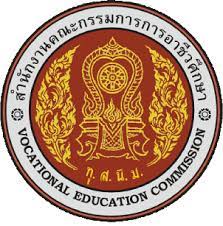 แบบฟอร์มการเขียนโครงงานวิจัย  ในรายวิชาโครงงานงานพัฒนาหลักสูตรการเรียนการสอน   ฝ่ายวิชาการวิทยาลัยเทคนิคนครศรีธรรมราชขั้นตอนการดำเนินงานตุลาคมตุลาคมตุลาคมตุลาคมพฤศจิกายนพฤศจิกายนพฤศจิกายนพฤศจิกายนธันวาคมธันวาคมธันวาคมธันวาคมมกราคมมกราคมมกราคมมกราคมกุมภาพันธ์กุมภาพันธ์กุมภาพันธ์กุมภาพันธ์ขั้นตอนการดำเนินงาน123412341234123412341. ศึกษา2. ออกแบบ3. สร้างนวัตกรรม4. ทดลองใช้5. เก็บข้อมูล6. สรุปผล7.ทำวิจัย 5 บท